„meet@hochschule-hannover“: auf der Karrieremesse den Berufseinstieg planen
Messe für die Karriereplanung am 18.und 19. Mai in Hannover – Online und in Präsenz – Virtuelles Rahmenprogramm und Workshop zur Vorbereitung – Berufliches Networking für Studierende, Absolventinnen und Absolventen 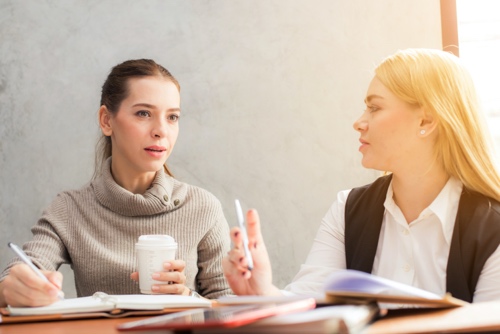 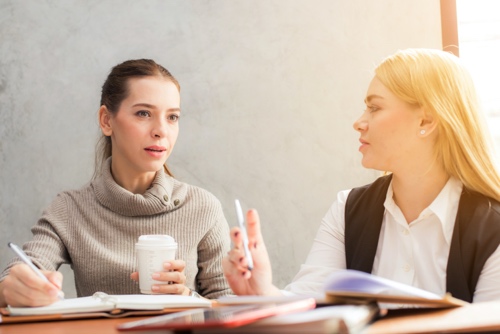 Frankfurt, 6. Mai 2022. Das Angebot richtet sich an Studierende sowie Absolventinnen und Absolventen mit und ohne Berufserfahrung: Am Mittwoch, den 18. Mai 2022 und Donnerstag, den 19. Mai 2022, findet in Hannover die Recruiting-Messe meet@hochschule-hannover für alle Branchen statt. In der Aula der Hochschule in Hannover, Ricklinger Stadtweg 120 und in Online-Veranstaltungen informieren zahlreiche regionale und internationale Unternehmen über Möglichkeiten des Karriereeinstiegs. Die Angebote reichen vom Praktikum über eine Stelle als studentische Aushilfe bis hin zu einer Festanstellung. Von jeweils 10 bis 16 Uhr präsentieren sich mehr als 25 Unternehmen, darunter der Süßwarenhersteller Ferrero, das Beratungs- und Dienstleistungsunternehmen Capgemini Deutschland GmbH, die TÜV Nord Mobilität GmbH & Co. KG, die Versicherungsgruppe HDI Group sowie das Reise- und Tourismusunternehmen TUI. Susanne Glück, Geschäftsführerin des Messeveranstalters IQB Career Services: „Während der Corona-Pandemie haben wir die Präsenzangebote unserer Events um digitale Angebote erweitert. Damit ist es den Besucherinnen und Besuchern in diesem Jahr möglich, sowohl vor Ort als auch im virtuellen Raum an der meet@hochschule-hannover teilzunehmen. So können die Studierenden wichtige Kontakte zu den teilnehmenden Unternehmen knüpfen und auf die persönlich bestmögliche Weise an den Vorträgen teilnehmen.“So klappt’s: Online- und Präsenzangebote beim KarriereeventDie Webseite der IQB enthält unter www.iqb.de aktuelle Informationen über die Karrieremesse „meet@hochschule-hannover“ sowie über die gültigen Corona-Bestimmungen und das Hygienekonzept. Nach einer kurzen Anmeldung über das Bewerbungstool können Interessierte direkt vor Ort vorbeikommen. In Präsenz können sie sich unverbindlich informieren, hinter die Kulissen der Unternehmen blicken sowie ihre Bewerbungsmappen von Experten checken lassen. Wer sich lieber digital informieren möchte, legt dazu ein Kurzprofil im Karriereportal „Talentefinder“ an. Dort können Studierende sich durch die Infos der unterschiedlichen Unternehmen klicken, chatten, Termine für Video-Gespräche vereinbaren oder sich in Vorträge einwählen. Online sowie vor Ort runden ein Workshop und ein Rahmenprogramm die Angebote der Messe „meet@hochschule-hannover“ ab.
Workshop und virtuelles Rahmenprogramm zur VorbereitungBereits am Vortag der Messe können Interessierte virtuell an Vorträgen rund um den Berufseinstieg teilnehmen. Darüber hinaus bereitet die IQB Teilnehmerinnen und Teilnehmer mit einem kostenlosen Workshop auf das Karriere-Event vor: Wer möchte, erhält am Dienstag, den 11. Mai 2022 von 16.30 bis 18.30 Uhr eine Einführung in das Online-Tool, einige Hinweise rund um die Messe sowie Tipps für die erfolgreiche Bewerbung. Die Anmeldung erfolgt über https://iqb.de/service/workshops/. Zeichenanzahl (inkl. Leerzeichen, ohne Headline): 3.046Keywords: IQB Career Services, Karrieremesse, Karriere, Hannover, Hochschule Hannover, Online, Präsenz, Virtuelles RahmenprogrammWeitere Pressemeldungen der IQB Career Services: https://www.presseportal.de/nr/134440?langid=1 
Über die IQBDie IQB Career Services GmbH mit Sitz in Frankfurt am Main wurde 1996 gegründet und ist seit 2019 Teil der F.A.Z. Verlagsgruppe. Gemeinsam mit ihrer Tochtergesellschaft Myjobfair GmbH ist sie heute einer der führenden Recruiting-Dienstleister für Akademikerinnen und Akademiker in Deutschland. IQB und Myjobfair veranstalten jedes Jahr rund 50 Karrieremessen und bietet damit Studierenden, Absolventinnen und Absolventen sowie Unternehmen eine Plattform zum persönlichen Kennenlernen und Netzwerken. Neben Firmenkontaktmessen, die direkt auf dem Campus der Partnerhochschulen oder an Fachbereichen stattfinden, organisiert die IQB auch abseits des Campus spezifische Karrieremessen für Juristen (JURAcon) und Wirtschaftswissenschaftler in verschiedenen deutschen Städten. Mehr auf www.iqb.de.